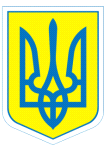 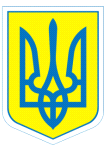 НАКАЗ02.01.2018				            м.Харків					№  02Про коригування коефіцієнтунорм витрат палива наВАЗ  210533	На підставі Норм витрат палива і мастильних матеріалів на автомобільному транспорті, затверджених наказом  Міністерства транспорту України від 10.02.1998 № 43  НАКАЗУЮ:1.Встановити на 2018 рік витрати палива на обслуговування автомобіля  ВАЗ  210533 в розмірі 10.44 л на 100 км лінійного шляху, у зв’язку з роботою в умовах міста з населенням більше 1 млн.чоловік (15%) та експлуатацією автомобіля більше 8 років (5%).2.Водію навчального закладу Пакришу  М.О. своєчасно проводити списання паливно-мастильних матеріалів у відповідності до наявного пробігу транспорту.
3.Заступнику директора з адміністративно-господарської роботи  Єрмоленку О.К. встановити постійний контроль за використанням паливно-мастильних матеріалів.4.Контроль за виконанням наказу залишаю за собою.Директор					Л.О.МельніковаЗ наказом ознайомлені:			О.К.Єрмоленко					М.О.ПакришЄрмоленко,370-30-63